Understanding workplace sexual harassment eLearning course 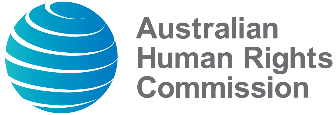 OverviewThe Australian Human Rights Commission has a range of eLearning courses available to organisations and businesses. These accessible and engaging courses provide participants with self-paced learning on human rights-related topics.The Commission’s Understanding workplace sexual harassment eLearning course is informed by our recent Respect@Work: National Inquiry into Sexual Harassment in Australian Workplaces report. This course aims to enhance participants’ understanding of the nature, drivers and impacts of workplace sexual harassment.   This self-paced eLearning course takes 2-3 hours to complete.Key learning outcomes Increased understanding of:the nature and prevalence of workplace sexual harassment in Australian workplacesthe rights and responsibilities of workers and employers in relation to workplace sexual harassmentthe causes and contributors to workplace sexual harassmentthe impacts workplace sexual harassment may have on individuals and workplaces.What’s includedInvitation and registration services (if required)Certificates of completionThe course is hosted on the Australian Human Rights Commission’s Learning Management System (LMS). Cost$59 + GST per person. Minimum 10 people.Contact us to discuss your organisation’s training needs or to obtain a quote. 
Email training@humanrights.gov.au